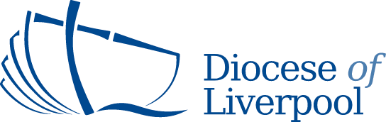 Self-Certification Form(for periods of incapacity of 7 days or less)Name……………………………………………………………………………..Parish…………………………………………………………………….I certify that I was unable to attend work due to illness (please state the nature of your illness):………………………………………………………………………………………………………………My first day of illness was………………………….day   …………………….(date)My last day of illness was………………………….day   ……………………..(date)Date returned to work………………………………………………………………………….Signed……………………………………………………….. date…………………………………(Archdeacon)I request that this absence be paid/unpaid (delete as appropriate)Return to duties interview notes………………………………………………………………………………………………………………………………………………………………………………………………………………………………………………………………………………………………………………………………………………………………………………………………………………………………………………………………………………………………………………………………………………………………………………………………………………………………………Please send the completed form to your archdeacon or to clergyabsence@liverpool.anglican.org